PREMESSO	che la scuola, in quanto comunità educante, deve offrire a tutti gli alunni le condizioni migliori per la propria formazione e che l'attività scolastica deve puntare a valorizzare al meglio le reali capacità individualiVISTE	la l. 53/2003,la Nota Ministeriale del 5/12/2004 avente ad oggetto “Iniziative relative alla dislessia” e successiva Nota Ministeriale di precisazione del 5/1/2005, la Nota Ministeriale dell’1/3/2005 sugli Esami di Stato per gli alunni affetti da dislessia, la Nota Ministeriale del 27/7/2005 sull’attività di programmazione dell’integrazione scolastica, le Note Ministeriali del 10/5/2007 recanti indicazioni operative per gli Esami di Stato, l’Ordinanza Ministeriale del 15/3/2007 sugli Esami di Stato, la Nota dell’Ufficio Scolastico Regionale dell’Emilia Romagna del 4/9/2007 contenente indicazioni operative per gli allievi con DSA, Disegno di legge 19/05/2009,LEGGE 8 OTTOBRE 2010 N.ro 170, la Direttiva Ministeriale BES del 27/12/2012 e seguente Circolare Ministeriale del 06/03/2013 n.8Il Consiglio di Classe predispone quanto seguePIANO DIDATTICO PERSONALIZZATODati Anagrafici e Informazioni Essenziali di Presentazione dell’AllievoANNO SCOLASTICO:  2022/2023CLASSE FREQUENTATA:                                             SESSO:           COGNOME:                                                                       NOME:STATO DI NASCITA LUOGO DI NASCITA:DATA NASCITA:RESIDENZA:IN ITALIA VIVE: con i genitori  oppure          Indirizzo……………………………………………………………………………………………..Telefono famiglia/adulto referente….  Tel. alunno………………………LINGUA MADRE:EVENTUALE BILINGUISMO:RELIGIONE Cattolica o AlternativaCARRIERA SCOLASTICA:Numero di anni frequentati nel paese di origine…………………………………………………….Diploma conseguito nel paese di origine…………………………………………………………….Iscritto in Italia dall’anno………………  presso Istituto……………………………………………ALTRE INFORMAZIONILivello lingua italiana□A1		□A2		□ B1Altro eventuali ripetenze………….…………………………………………………………………..………………………………..……………………………………………………………………….COORDINATORE DI CLASSE:INDIVIDUAZIONE DELLA SITUAZIONE DIDSA E BES (BISOGNO EDUCATIVO SPECIALE)DA PARTE DI:SERVIZIO SANITARIO – Diagnosi/ Relazione multi professionale (o diagnosi rilasciata da privati in attesa di ratifica e certificazione da parte del Servizio Sanitario Nazionale):Codice ICD10:___________________________________________________________Redatto da:______________________________________________________________Altre relazioni cliniche:____________________________________________________Interventi riabilitativi:_____________________________________________________ALTRO SERVIZIO (es. servizi sociali o sport a livello agonistico)____________________________________________________________Data:______________________________________________________________CONSIGLIO DI CLASSE mediante osservazione diretta durante l'attività scolasticaINFORMAZIONI FORNITE DALLA FAMIGLIA/ ENTI AFFIDATARI(ad esempi percorso scolastico pregresso, eventuali ripetenze, etc.) ________________________________________________________________________________________________________________________________________________________________________________________________________________________________________________________________________________________________________________Descrizione delle ABILITÀ E DEI COMPORTAMENTI osservabili a scuola da parte dei docenti di classe(DSA e BES con svantaggio linguistico culturale)Descrizione delle caratteristiche del PROCESSO DI APPRENDIMENTO e dei COMPORTAMENTI osservabili a scuola da parte dei docenti di classe (BES A.D.H.D. (disturbi comportamentali) e con svantaggio socioeconomico, linguistico e culturale)PATTO EDUCATIVO PER IL SUCCESSO FORMATIVO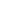 VALUTATE le indicazioni:□	del Servizio Sanitario□	del Consiglio di Classe□	Famiglia□	Altro Servizio ……………………………………….Il Consiglio della Classe _______, in accordo con l’alunno __ e con la sua famiglia, predispone il seguente PIANO DIDATTICO PERSONALIZZATO (vedi allegati) che individua le misure dispensative e compensative, le strategie didattiche inclusive, i criteri e le modalità di verifica e valutazione ritenute più idonee per il successo formativo dell’alunno. Le parti si impegnano a rispettare quanto condiviso e concordato.Nelle attività di studio pomeridiano dell’allievo la famiglia si impegna a: farlo seguire da un Tutor nelle discipline: ______________________________con cadenza:   □ quotidiana  	□ bisettimanale    □ settimanale    □ quindicinale farlo seguire da familiariricorrere all’aiuto di compagniutilizzare strumenti compensativifargli frequentare i corsi extracurricolari organizzati dalla scuolaaltro……………………………………………………………………………….Strumenti da utilizzare nel lavoro a casa strumenti informatici (pc, videoscrittura con correttore ortografico…)tecnologia di sintesi vocaleappunti scritti al pc registrazioni digitalimateriali multimediali (video, simulazioni…)testi semplificati e/o ridottifotocopie schemi e mappealtro………………………………………………………………………………..FIRMEIl Dirigente Scolastico: Prof. Ferrari Federico_______________________________________Il Coordinatore del Consiglio di Classe ___________________________________________L’Alunno _______________________________________________ I Genitori __________________________________________________I Docenti della classeALLEGATO 1 (da compilare a cura di ciascun docente)MATERIA ___________________________________________________DOCENTE _________________________________________________ALUNNO   ___________________________________________________CLASSE     _________________________________________________Obiettivi e contenuti di apprendimento per l’anno scolasticoL’alunno segue la normale programmazione della classe utilizzando strumenti compensativi e dispensativi come da allegati__________________________________________________________________________________________________________________________________________________________________________________________________________________________________________________________________________________________________________________________________________________________________________________________________________Metodologie (barrare le voci interessate)Tempi di elaborazione e produzione più lunghi di quelli previsti per la classeSpiegazioni supportate da mappe concettuali, schemi, grafici, tabelle, ecc. consegnati anche allo studenteAppunti del docente consegnati all’alunno in fotocopie o file delle lezioniPossibilità di registrare la lezione come alternativa alla stesura degli appunti in classeTesto delle prove di verifica presentato con un carattere di stampa concordato con lo studenteContenuti presentati in piccole unitàUtilizzo durante le prove di verifica degli strumenti compensativi e dispensativi concordatiAltro (specificare) ________________________________________________________________________________________________________________________________________________________________________________________________________________________________________________Strumenti compensativi (barrare le voci che interessano)Tabelle e formulari, fotocopie ingranditeCalcolatrice Audio registratore o lettore MP3 per la registrazione delle lezioniComputer con programma di videoscrittura con correttore ortografico e/o sintesi vocaleSoftware didattico per costruire mappe concettualiSoftware didattico con sintesi vocaleMappe di ogni tipoLibri di testo in cdDizionari di lingua italiana e straniera computerizzatiAltro_____________________________________________________________________Strumenti dispensativi(barrare le voci che interessano)Dispensa dalla lettura ad alta voceDispensa dalla scrittura veloce sotto dettaturaDispensa dallo studio mnemonicoDispensa dalla ricopiatura di testiProgrammazione di tempi più lunghi per le prove scritte e per lo studio a casaOrganizzazione delle interrogazioniValutazione delle prove scritte e orali con modalità che tengano conto del contenuto e non della formaAltro_________________________________________________________________________________________________________________________________________________________Criteri di modalità di verifica e valutazione (barrare le voci che interessano)Si concordano:l’organizzazione di interrogazioni programmatela compensazione di compiti scritti non ritenuti adeguati con prove oralil’uso di mediatori didattici (mappe, tabelle, formulari, immagini, ecc…) durante le verificheValutazioni più attente ai contenuti che alla formaAltro_________________________________________________________________________________________________________________________________________________________Rapporti con la famiglia (barrare le voci che interessano) Compiti comunicati con le stesse consegne previste per la classeCompiti assegnati con modalità specifiche:su filein formato MP3su cdAltro_____________________________________________________________________Compiti uguali sia nel contenuto che nella forma a quelli previsti per la classeQuantità ridotta di esercizi e di materiale di studio a casaIn caso di assegnazione del tutor, eventuali contatti con il docente per fornire indicazioni sullo studio domesticoUtilizzo a casa di strumenti compensativiAltro_________________________________________________________________________ALLEGATO 1 (da compilare a cura di ciascun docente)MATERIA ___________________________________________________DOCENTE _________________________________________________ALUNNO   ___________________________________________________CLASSE     _________________________________________________Obiettivi e contenuti di apprendimento per l’anno scolasticoL’alunno segue la normale programmazione della classe utilizzando strumenti compensativi e dispensativi come da allegati__________________________________________________________________________________________________________________________________________________________________________________________________________________________________________________________________________________________________________________________________________________________________________________________________________Metodologie (barrare le voci interessate)Tempi di elaborazione e produzione più lunghi di quelli previsti per la classeSpiegazioni supportate da mappe concettuali, schemi, grafici, tabelle, ecc. consegnati anche allo studenteAppunti del docente consegnati all’alunno in fotocopie o file delle lezioniPossibilità di registrare la lezione come alternativa alla stesura degli appunti in classeTesto delle prove di verifica presentato con un carattere di stampa concordato con lo studenteContenuti presentati in piccole unitàUtilizzo durante le prove di verifica degli strumenti compensativi e dispensativi concordatiAltro (specificare) ________________________________________________________________________________________________________________________________________________________________________________________________________________________________________________Strumenti compensativi (barrare le voci che interessano)Tabelle e formulari, fotocopie ingranditeCalcolatrice Audio registratore o lettore MP3 per la registrazione delle lezioniComputer con programma di videoscrittura con correttore ortografico e/o sintesi vocaleSoftware didattico per costruire mappe concettualiSoftware didattico con sintesi vocaleMappe di ogni tipoLibri di testo in cdDizionari di lingua italiana e straniera computerizzatiAltro_____________________________________________________________________Strumenti dispensativi(barrare le voci che interessano)Dispensa dalla lettura ad alta voceDispensa dalla scrittura veloce sotto dettaturaDispensa dallo studio mnemonicoDispensa dalla ricopiatura di testiProgrammazione di tempi più lunghi per le prove scritte e per lo studio a casaOrganizzazione delle interrogazioniValutazione delle prove scritte e orali con modalità che tengano conto del contenuto e non della formaAltro_________________________________________________________________________________________________________________________________________________________Criteri di modalità di verifica e valutazione (barrare le voci che interessano)Si concordano:l’organizzazione di interrogazioni programmatela compensazione di compiti scritti non ritenuti adeguati con prove oralil’uso di mediatori didattici (mappe, tabelle, formulari, immagini, ecc…) durante le verificheValutazioni più attente ai contenuti che alla formaAltro_________________________________________________________________________________________________________________________________________________________Rapporti con la famiglia (barrare le voci che interessano) Compiti comunicati con le stesse consegne previste per la classeCompiti assegnati con modalità specifiche:su filein formato MP3su cdAltro_____________________________________________________________________Compiti uguali sia nel contenuto che nella forma a quelli previsti per la classeQuantità ridotta di esercizi e di materiale di studio a casaIn caso di assegnazione del tutor, eventuali contatti con il docente per fornire indicazioni sullo studio domesticoUtilizzo a casa di strumenti compensativiAltro_________________________________________________________________________ALLEGATO 1 (da compilare a cura di ciascun docente)MATERIA ___________________________________________________DOCENTE _________________________________________________ALUNNO   ___________________________________________________CLASSE     _________________________________________________Obiettivi e contenuti di apprendimento per l’anno scolasticoL’alunno segue la normale programmazione della classe utilizzando strumenti compensativi e dispensativi come da allegati__________________________________________________________________________________________________________________________________________________________________________________________________________________________________________________________________________________________________________________________________________________________________________________________________________Metodologie (barrare le voci interessate)Tempi di elaborazione e produzione più lunghi di quelli previsti per la classeSpiegazioni supportate da mappe concettuali, schemi, grafici, tabelle, ecc. consegnati anche allo studenteAppunti del docente consegnati all’alunno in fotocopie o file delle lezioniPossibilità di registrare la lezione come alternativa alla stesura degli appunti in classeTesto delle prove di verifica presentato con un carattere di stampa concordato con lo studenteContenuti presentati in piccole unitàUtilizzo durante le prove di verifica degli strumenti compensativi e dispensativi concordatiAltro (specificare) ________________________________________________________________________________________________________________________________________________________________________________________________________________________________________________Strumenti compensativi (barrare le voci che interessano)Tabelle e formulari, fotocopie ingranditeCalcolatrice Audio registratore o lettore MP3 per la registrazione delle lezioniComputer con programma di videoscrittura con correttore ortografico e/o sintesi vocaleSoftware didattico per costruire mappe concettualiSoftware didattico con sintesi vocaleMappe di ogni tipoLibri di testo in cdDizionari di lingua italiana e straniera computerizzatiAltro_____________________________________________________________________Strumenti dispensativi(barrare le voci che interessano)Dispensa dalla lettura ad alta voceDispensa dalla scrittura veloce sotto dettaturaDispensa dallo studio mnemonicoDispensa dalla ricopiatura di testiProgrammazione di tempi più lunghi per le prove scritte e per lo studio a casaOrganizzazione delle interrogazioniValutazione delle prove scritte e orali con modalità che tengano conto del contenuto e non della formaAltro_________________________________________________________________________________________________________________________________________________________Criteri di modalità di verifica e valutazione (barrare le voci che interessano)Si concordano:l’organizzazione di interrogazioni programmatela compensazione di compiti scritti non ritenuti adeguati con prove oralil’uso di mediatori didattici (mappe, tabelle, formulari, immagini, ecc…) durante le verificheValutazioni più attente ai contenuti che alla formaAltro_________________________________________________________________________________________________________________________________________________________Rapporti con la famiglia (barrare le voci che interessano) Compiti comunicati con le stesse consegne previste per la classeCompiti assegnati con modalità specifiche:su filein formato MP3su cdAltro_____________________________________________________________________Compiti uguali sia nel contenuto che nella forma a quelli previsti per la classeQuantità ridotta di esercizi e di materiale di studio a casaIn caso di assegnazione del tutor, eventuali contatti con il docente per fornire indicazioni sullo studio domesticoUtilizzo a casa di strumenti compensativiAltro_________________________________________________________________________ALLEGATO 1 (da compilare a cura di ciascun docente)MATERIA ___________________________________________________DOCENTE _________________________________________________ALUNNO   ___________________________________________________CLASSE     _________________________________________________Obiettivi e contenuti di apprendimento per l’anno scolasticoL’alunno segue la normale programmazione della classe utilizzando strumenti compensativi e dispensativi come da allegati__________________________________________________________________________________________________________________________________________________________________________________________________________________________________________________________________________________________________________________________________________________________________________________________________________Metodologie (barrare le voci interessate)Tempi di elaborazione e produzione più lunghi di quelli previsti per la classeSpiegazioni supportate da mappe concettuali, schemi, grafici, tabelle, ecc. consegnati anche allo studenteAppunti del docente consegnati all’alunno in fotocopie o file delle lezioniPossibilità di registrare la lezione come alternativa alla stesura degli appunti in classeTesto delle prove di verifica presentato con un carattere di stampa concordato con lo studenteContenuti presentati in piccole unitàUtilizzo durante le prove di verifica degli strumenti compensativi e dispensativi concordatiAltro (specificare) ________________________________________________________________________________________________________________________________________________________________________________________________________________________________________________Strumenti compensativi (barrare le voci che interessano)Tabelle e formulari, fotocopie ingranditeCalcolatrice Audio registratore o lettore MP3 per la registrazione delle lezioniComputer con programma di videoscrittura con correttore ortografico e/o sintesi vocaleSoftware didattico per costruire mappe concettualiSoftware didattico con sintesi vocaleMappe di ogni tipoLibri di testo in cdDizionari di lingua italiana e straniera computerizzatiAltro_____________________________________________________________________Strumenti dispensativi(barrare le voci che interessano)Dispensa dalla lettura ad alta voceDispensa dalla scrittura veloce sotto dettaturaDispensa dallo studio mnemonicoDispensa dalla ricopiatura di testiProgrammazione di tempi più lunghi per le prove scritte e per lo studio a casaOrganizzazione delle interrogazioniValutazione delle prove scritte e orali con modalità che tengano conto del contenuto e non della formaAltro_________________________________________________________________________________________________________________________________________________________Criteri di modalità di verifica e valutazione (barrare le voci che interessano)Si concordano:l’organizzazione di interrogazioni programmatela compensazione di compiti scritti non ritenuti adeguati con prove oralil’uso di mediatori didattici (mappe, tabelle, formulari, immagini, ecc…) durante le verificheValutazioni più attente ai contenuti che alla formaAltro_________________________________________________________________________________________________________________________________________________________Rapporti con la famiglia (barrare le voci che interessano) Compiti comunicati con le stesse consegne previste per la classeCompiti assegnati con modalità specifiche:su filein formato MP3su cdAltro_____________________________________________________________________Compiti uguali sia nel contenuto che nella forma a quelli previsti per la classeQuantità ridotta di esercizi e di materiale di studio a casaIn caso di assegnazione del tutor, eventuali contatti con il docente per fornire indicazioni sullo studio domesticoUtilizzo a casa di strumenti compensativiAltro_________________________________________________________________________ALLEGATO 1 (da compilare a cura di ciascun docente)MATERIA ___________________________________________________DOCENTE _________________________________________________ALUNNO   ___________________________________________________CLASSE     _________________________________________________Obiettivi e contenuti di apprendimento per l’anno scolasticoL’alunno segue la normale programmazione della classe utilizzando strumenti compensativi e dispensativi come da allegati__________________________________________________________________________________________________________________________________________________________________________________________________________________________________________________________________________________________________________________________________________________________________________________________________________Metodologie (barrare le voci interessate)Tempi di elaborazione e produzione più lunghi di quelli previsti per la classeSpiegazioni supportate da mappe concettuali, schemi, grafici, tabelle, ecc. consegnati anche allo studenteAppunti del docente consegnati all’alunno in fotocopie o file delle lezioniPossibilità di registrare la lezione come alternativa alla stesura degli appunti in classeTesto delle prove di verifica presentato con un carattere di stampa concordato con lo studenteContenuti presentati in piccole unitàUtilizzo durante le prove di verifica degli strumenti compensativi e dispensativi concordatiAltro (specificare) ________________________________________________________________________________________________________________________________________________________________________________________________________________________________________________Strumenti compensativi (barrare le voci che interessano)Tabelle e formulari, fotocopie ingranditeCalcolatrice Audio registratore o lettore MP3 per la registrazione delle lezioniComputer con programma di videoscrittura con correttore ortografico e/o sintesi vocaleSoftware didattico per costruire mappe concettualiSoftware didattico con sintesi vocaleMappe di ogni tipoLibri di testo in cdDizionari di lingua italiana e straniera computerizzatiAltro_____________________________________________________________________Strumenti dispensativi(barrare le voci che interessano)Dispensa dalla lettura ad alta voceDispensa dalla scrittura veloce sotto dettaturaDispensa dallo studio mnemonicoDispensa dalla ricopiatura di testiProgrammazione di tempi più lunghi per le prove scritte e per lo studio a casaOrganizzazione delle interrogazioniValutazione delle prove scritte e orali con modalità che tengano conto del contenuto e non della formaAltro_________________________________________________________________________________________________________________________________________________________Criteri di modalità di verifica e valutazione (barrare le voci che interessano)Si concordano:l’organizzazione di interrogazioni programmatela compensazione di compiti scritti non ritenuti adeguati con prove oralil’uso di mediatori didattici (mappe, tabelle, formulari, immagini, ecc…) durante le verificheValutazioni più attente ai contenuti che alla formaAltro_________________________________________________________________________________________________________________________________________________________Rapporti con la famiglia (barrare le voci che interessano) Compiti comunicati con le stesse consegne previste per la classeCompiti assegnati con modalità specifiche:su filein formato MP3su cdAltro_____________________________________________________________________Compiti uguali sia nel contenuto che nella forma a quelli previsti per la classeQuantità ridotta di esercizi e di materiale di studio a casaIn caso di assegnazione del tutor, eventuali contatti con il docente per fornire indicazioni sullo studio domesticoUtilizzo a casa di strumenti compensativiAltro_________________________________________________________________________ALLEGATO 1 (da compilare a cura di ciascun docente)MATERIA ___________________________________________________DOCENTE _________________________________________________ALUNNO   ___________________________________________________CLASSE     _________________________________________________Obiettivi e contenuti di apprendimento per l’anno scolasticoL’alunno segue la normale programmazione della classe utilizzando strumenti compensativi e dispensativi come da allegati__________________________________________________________________________________________________________________________________________________________________________________________________________________________________________________________________________________________________________________________________________________________________________________________________________Metodologie (barrare le voci interessate)Tempi di elaborazione e produzione più lunghi di quelli previsti per la classeSpiegazioni supportate da mappe concettuali, schemi, grafici, tabelle, ecc. consegnati anche allo studenteAppunti del docente consegnati all’alunno in fotocopie o file delle lezioniPossibilità di registrare la lezione come alternativa alla stesura degli appunti in classeTesto delle prove di verifica presentato con un carattere di stampa concordato con lo studenteContenuti presentati in piccole unitàUtilizzo durante le prove di verifica degli strumenti compensativi e dispensativi concordatiAltro (specificare) ________________________________________________________________________________________________________________________________________________________________________________________________________________________________________________Strumenti compensativi (barrare le voci che interessano)Tabelle e formulari, fotocopie ingranditeCalcolatrice Audio registratore o lettore MP3 per la registrazione delle lezioniComputer con programma di videoscrittura con correttore ortografico e/o sintesi vocaleSoftware didattico per costruire mappe concettualiSoftware didattico con sintesi vocaleMappe di ogni tipoLibri di testo in cdDizionari di lingua italiana e straniera computerizzatiAltro_____________________________________________________________________Strumenti dispensativi(barrare le voci che interessano)Dispensa dalla lettura ad alta voceDispensa dalla scrittura veloce sotto dettaturaDispensa dallo studio mnemonicoDispensa dalla ricopiatura di testiProgrammazione di tempi più lunghi per le prove scritte e per lo studio a casaOrganizzazione delle interrogazioniValutazione delle prove scritte e orali con modalità che tengano conto del contenuto e non della formaAltro_________________________________________________________________________________________________________________________________________________________Criteri di modalità di verifica e valutazione (barrare le voci che interessano)Si concordano:l’organizzazione di interrogazioni programmatela compensazione di compiti scritti non ritenuti adeguati con prove oralil’uso di mediatori didattici (mappe, tabelle, formulari, immagini, ecc…) durante le verificheValutazioni più attente ai contenuti che alla formaAltro_________________________________________________________________________________________________________________________________________________________Rapporti con la famiglia (barrare le voci che interessano) Compiti comunicati con le stesse consegne previste per la classeCompiti assegnati con modalità specifiche:su filein formato MP3su cdAltro_____________________________________________________________________Compiti uguali sia nel contenuto che nella forma a quelli previsti per la classeQuantità ridotta di esercizi e di materiale di studio a casaIn caso di assegnazione del tutor, eventuali contatti con il docente per fornire indicazioni sullo studio domesticoUtilizzo a casa di strumenti compensativiAltro_________________________________________________________________________ALLEGATO 1 (da compilare a cura di ciascun docente)MATERIA ___________________________________________________DOCENTE _________________________________________________ALUNNO   ___________________________________________________CLASSE     _________________________________________________Obiettivi e contenuti di apprendimento per l’anno scolasticoL’alunno segue la normale programmazione della classe utilizzando strumenti compensativi e dispensativi come da allegati__________________________________________________________________________________________________________________________________________________________________________________________________________________________________________________________________________________________________________________________________________________________________________________________________________Metodologie (barrare le voci interessate)Tempi di elaborazione e produzione più lunghi di quelli previsti per la classeSpiegazioni supportate da mappe concettuali, schemi, grafici, tabelle, ecc. consegnati anche allo studenteAppunti del docente consegnati all’alunno in fotocopie o file delle lezioniPossibilità di registrare la lezione come alternativa alla stesura degli appunti in classeTesto delle prove di verifica presentato con un carattere di stampa concordato con lo studenteContenuti presentati in piccole unitàUtilizzo durante le prove di verifica degli strumenti compensativi e dispensativi concordatiAltro (specificare) ________________________________________________________________________________________________________________________________________________________________________________________________________________________________________________Strumenti compensativi (barrare le voci che interessano)Tabelle e formulari, fotocopie ingranditeCalcolatrice Audio registratore o lettore MP3 per la registrazione delle lezioniComputer con programma di videoscrittura con correttore ortografico e/o sintesi vocaleSoftware didattico per costruire mappe concettualiSoftware didattico con sintesi vocaleMappe di ogni tipoLibri di testo in cdDizionari di lingua italiana e straniera computerizzatiAltro_____________________________________________________________________Strumenti dispensativi(barrare le voci che interessano)Dispensa dalla lettura ad alta voceDispensa dalla scrittura veloce sotto dettaturaDispensa dallo studio mnemonicoDispensa dalla ricopiatura di testiProgrammazione di tempi più lunghi per le prove scritte e per lo studio a casaOrganizzazione delle interrogazioniValutazione delle prove scritte e orali con modalità che tengano conto del contenuto e non della formaAltro_________________________________________________________________________________________________________________________________________________________Criteri di modalità di verifica e valutazione (barrare le voci che interessano)Si concordano:l’organizzazione di interrogazioni programmatela compensazione di compiti scritti non ritenuti adeguati con prove oralil’uso di mediatori didattici (mappe, tabelle, formulari, immagini, ecc…) durante le verificheValutazioni più attente ai contenuti che alla formaAltro_________________________________________________________________________________________________________________________________________________________Rapporti con la famiglia (barrare le voci che interessano) Compiti comunicati con le stesse consegne previste per la classeCompiti assegnati con modalità specifiche:su filein formato MP3su cdAltro_____________________________________________________________________Compiti uguali sia nel contenuto che nella forma a quelli previsti per la classeQuantità ridotta di esercizi e di materiale di studio a casaIn caso di assegnazione del tutor, eventuali contatti con il docente per fornire indicazioni sullo studio domesticoUtilizzo a casa di strumenti compensativiAltro_________________________________________________________________________ALLEGATO 1 (da compilare a cura di ciascun docente)MATERIA ___________________________________________________DOCENTE _________________________________________________ALUNNO   ___________________________________________________CLASSE     _________________________________________________Obiettivi e contenuti di apprendimento per l’anno scolasticoL’alunno segue la normale programmazione della classe utilizzando strumenti compensativi e dispensativi come da allegati__________________________________________________________________________________________________________________________________________________________________________________________________________________________________________________________________________________________________________________________________________________________________________________________________________Metodologie (barrare le voci interessate)Tempi di elaborazione e produzione più lunghi di quelli previsti per la classeSpiegazioni supportate da mappe concettuali, schemi, grafici, tabelle, ecc. consegnati anche allo studenteAppunti del docente consegnati all’alunno in fotocopie o file delle lezioniPossibilità di registrare la lezione come alternativa alla stesura degli appunti in classeTesto delle prove di verifica presentato con un carattere di stampa concordato con lo studenteContenuti presentati in piccole unitàUtilizzo durante le prove di verifica degli strumenti compensativi e dispensativi concordatiAltro (specificare) ________________________________________________________________________________________________________________________________________________________________________________________________________________________________________________Strumenti compensativi (barrare le voci che interessano)Tabelle e formulari, fotocopie ingranditeCalcolatrice Audio registratore o lettore MP3 per la registrazione delle lezioniComputer con programma di videoscrittura con correttore ortografico e/o sintesi vocaleSoftware didattico per costruire mappe concettualiSoftware didattico con sintesi vocaleMappe di ogni tipoLibri di testo in cdDizionari di lingua italiana e straniera computerizzatiAltro_____________________________________________________________________Strumenti dispensativi(barrare le voci che interessano)Dispensa dalla lettura ad alta voceDispensa dalla scrittura veloce sotto dettaturaDispensa dallo studio mnemonicoDispensa dalla ricopiatura di testiProgrammazione di tempi più lunghi per le prove scritte e per lo studio a casaOrganizzazione delle interrogazioniValutazione delle prove scritte e orali con modalità che tengano conto del contenuto e non della formaAltro_________________________________________________________________________________________________________________________________________________________Criteri di modalità di verifica e valutazione (barrare le voci che interessano)Si concordano:l’organizzazione di interrogazioni programmatela compensazione di compiti scritti non ritenuti adeguati con prove oralil’uso di mediatori didattici (mappe, tabelle, formulari, immagini, ecc…) durante le verificheValutazioni più attente ai contenuti che alla formaAltro_________________________________________________________________________________________________________________________________________________________Rapporti con la famiglia (barrare le voci che interessano) Compiti comunicati con le stesse consegne previste per la classeCompiti assegnati con modalità specifiche:su filein formato MP3su cdAltro_____________________________________________________________________Compiti uguali sia nel contenuto che nella forma a quelli previsti per la classeQuantità ridotta di esercizi e di materiale di studio a casaIn caso di assegnazione del tutor, eventuali contatti con il docente per fornire indicazioni sullo studio domesticoUtilizzo a casa di strumenti compensativiAltro_________________________________________________________________________ALLEGATO 1 (da compilare a cura di ciascun docente)MATERIA ___________________________________________________DOCENTE _________________________________________________ALUNNO   ___________________________________________________CLASSE     _________________________________________________Obiettivi e contenuti di apprendimento per l’anno scolasticoL’alunno segue la normale programmazione della classe utilizzando strumenti compensativi e dispensativi come da allegati__________________________________________________________________________________________________________________________________________________________________________________________________________________________________________________________________________________________________________________________________________________________________________________________________________Metodologie (barrare le voci interessate)Tempi di elaborazione e produzione più lunghi di quelli previsti per la classeSpiegazioni supportate da mappe concettuali, schemi, grafici, tabelle, ecc. consegnati anche allo studenteAppunti del docente consegnati all’alunno in fotocopie o file delle lezioniPossibilità di registrare la lezione come alternativa alla stesura degli appunti in classeTesto delle prove di verifica presentato con un carattere di stampa concordato con lo studenteContenuti presentati in piccole unitàUtilizzo durante le prove di verifica degli strumenti compensativi e dispensativi concordatiAltro (specificare) ________________________________________________________________________________________________________________________________________________________________________________________________________________________________________________Strumenti compensativi (barrare le voci che interessano)Tabelle e formulari, fotocopie ingranditeCalcolatrice Audio registratore o lettore MP3 per la registrazione delle lezioniComputer con programma di videoscrittura con correttore ortografico e/o sintesi vocaleSoftware didattico per costruire mappe concettualiSoftware didattico con sintesi vocaleMappe di ogni tipoLibri di testo in cdDizionari di lingua italiana e straniera computerizzatiAltro_____________________________________________________________________Strumenti dispensativi(barrare le voci che interessano)Dispensa dalla lettura ad alta voceDispensa dalla scrittura veloce sotto dettaturaDispensa dallo studio mnemonicoDispensa dalla ricopiatura di testiProgrammazione di tempi più lunghi per le prove scritte e per lo studio a casaOrganizzazione delle interrogazioniValutazione delle prove scritte e orali con modalità che tengano conto del contenuto e non della formaAltro_________________________________________________________________________________________________________________________________________________________Criteri di modalità di verifica e valutazione (barrare le voci che interessano)Si concordano:l’organizzazione di interrogazioni programmatela compensazione di compiti scritti non ritenuti adeguati con prove oralil’uso di mediatori didattici (mappe, tabelle, formulari, immagini, ecc…) durante le verificheValutazioni più attente ai contenuti che alla formaAltro_________________________________________________________________________________________________________________________________________________________Rapporti con la famiglia (barrare le voci che interessano) Compiti comunicati con le stesse consegne previste per la classeCompiti assegnati con modalità specifiche:su filein formato MP3su cdAltro_____________________________________________________________________Compiti uguali sia nel contenuto che nella forma a quelli previsti per la classeQuantità ridotta di esercizi e di materiale di studio a casaIn caso di assegnazione del tutor, eventuali contatti con il docente per fornire indicazioni sullo studio domesticoUtilizzo a casa di strumenti compensativiAltro_________________________________________________________________________ALLEGATO 1 (da compilare a cura di ciascun docente)MATERIA ___________________________________________________DOCENTE _________________________________________________ALUNNO   ___________________________________________________CLASSE     _________________________________________________Obiettivi e contenuti di apprendimento per l’anno scolasticoL’alunno segue la normale programmazione della classe utilizzando strumenti compensativi e dispensativi come da allegati__________________________________________________________________________________________________________________________________________________________________________________________________________________________________________________________________________________________________________________________________________________________________________________________________________Metodologie (barrare le voci interessate)Tempi di elaborazione e produzione più lunghi di quelli previsti per la classeSpiegazioni supportate da mappe concettuali, schemi, grafici, tabelle, ecc. consegnati anche allo studenteAppunti del docente consegnati all’alunno in fotocopie o file delle lezioniPossibilità di registrare la lezione come alternativa alla stesura degli appunti in classeTesto delle prove di verifica presentato con un carattere di stampa concordato con lo studenteContenuti presentati in piccole unitàUtilizzo durante le prove di verifica degli strumenti compensativi e dispensativi concordatiAltro (specificare) ________________________________________________________________________________________________________________________________________________________________________________________________________________________________________________Strumenti compensativi (barrare le voci che interessano)Tabelle e formulari, fotocopie ingranditeCalcolatrice Audio registratore o lettore MP3 per la registrazione delle lezioniComputer con programma di videoscrittura con correttore ortografico e/o sintesi vocaleSoftware didattico per costruire mappe concettualiSoftware didattico con sintesi vocaleMappe di ogni tipoLibri di testo in cdDizionari di lingua italiana e straniera computerizzatiAltro_____________________________________________________________________Strumenti dispensativi(barrare le voci che interessano)Dispensa dalla lettura ad alta voceDispensa dalla scrittura veloce sotto dettaturaDispensa dallo studio mnemonicoDispensa dalla ricopiatura di testiProgrammazione di tempi più lunghi per le prove scritte e per lo studio a casaOrganizzazione delle interrogazioniValutazione delle prove scritte e orali con modalità che tengano conto del contenuto e non della formaAltro_________________________________________________________________________________________________________________________________________________________Criteri di modalità di verifica e valutazione (barrare le voci che interessano)Si concordano:l’organizzazione di interrogazioni programmatela compensazione di compiti scritti non ritenuti adeguati con prove oralil’uso di mediatori didattici (mappe, tabelle, formulari, immagini, ecc…) durante le verificheValutazioni più attente ai contenuti che alla formaAltro_________________________________________________________________________________________________________________________________________________________Rapporti con la famiglia (barrare le voci che interessano) Compiti comunicati con le stesse consegne previste per la classeCompiti assegnati con modalità specifiche:su filein formato MP3su cdAltro_____________________________________________________________________Compiti uguali sia nel contenuto che nella forma a quelli previsti per la classeQuantità ridotta di esercizi e di materiale di studio a casaIn caso di assegnazione del tutor, eventuali contatti con il docente per fornire indicazioni sullo studio domesticoUtilizzo a casa di strumenti compensativiAltro_________________________________________________________________________ALLEGATO 1 (da compilare a cura di ciascun docente)MATERIA ___________________________________________________DOCENTE _________________________________________________ALUNNO   ___________________________________________________CLASSE     _________________________________________________Obiettivi e contenuti di apprendimento per l’anno scolasticoL’alunno segue la normale programmazione della classe utilizzando strumenti compensativi e dispensativi come da allegati__________________________________________________________________________________________________________________________________________________________________________________________________________________________________________________________________________________________________________________________________________________________________________________________________________Metodologie (barrare le voci interessate)Tempi di elaborazione e produzione più lunghi di quelli previsti per la classeSpiegazioni supportate da mappe concettuali, schemi, grafici, tabelle, ecc. consegnati anche allo studenteAppunti del docente consegnati all’alunno in fotocopie o file delle lezioniPossibilità di registrare la lezione come alternativa alla stesura degli appunti in classeTesto delle prove di verifica presentato con un carattere di stampa concordato con lo studenteContenuti presentati in piccole unitàUtilizzo durante le prove di verifica degli strumenti compensativi e dispensativi concordatiAltro (specificare) ________________________________________________________________________________________________________________________________________________________________________________________________________________________________________________Strumenti compensativi (barrare le voci che interessano)Tabelle e formulari, fotocopie ingranditeCalcolatrice Audio registratore o lettore MP3 per la registrazione delle lezioniComputer con programma di videoscrittura con correttore ortografico e/o sintesi vocaleSoftware didattico per costruire mappe concettualiSoftware didattico con sintesi vocaleMappe di ogni tipoLibri di testo in cdDizionari di lingua italiana e straniera computerizzatiAltro_____________________________________________________________________Strumenti dispensativi(barrare le voci che interessano)Dispensa dalla lettura ad alta voceDispensa dalla scrittura veloce sotto dettaturaDispensa dallo studio mnemonicoDispensa dalla ricopiatura di testiProgrammazione di tempi più lunghi per le prove scritte e per lo studio a casaOrganizzazione delle interrogazioniValutazione delle prove scritte e orali con modalità che tengano conto del contenuto e non della formaAltro_________________________________________________________________________________________________________________________________________________________Criteri di modalità di verifica e valutazione (barrare le voci che interessano)Si concordano:l’organizzazione di interrogazioni programmatela compensazione di compiti scritti non ritenuti adeguati con prove oralil’uso di mediatori didattici (mappe, tabelle, formulari, immagini, ecc…) durante le verificheValutazioni più attente ai contenuti che alla formaAltro_________________________________________________________________________________________________________________________________________________________Rapporti con la famiglia (barrare le voci che interessano) Compiti comunicati con le stesse consegne previste per la classeCompiti assegnati con modalità specifiche:su filein formato MP3su cdAltro_____________________________________________________________________Compiti uguali sia nel contenuto che nella forma a quelli previsti per la classeQuantità ridotta di esercizi e di materiale di studio a casaIn caso di assegnazione del tutor, eventuali contatti con il docente per fornire indicazioni sullo studio domesticoUtilizzo a casa di strumenti compensativiAltro_________________________________________________________________________ALLEGATO 1 (da compilare a cura di ciascun docente)MATERIA ___________________________________________________DOCENTE _________________________________________________ALUNNO   ___________________________________________________CLASSE     _________________________________________________Obiettivi e contenuti di apprendimento per l’anno scolasticoL’alunno segue la normale programmazione della classe utilizzando strumenti compensativi e dispensativi come da allegati__________________________________________________________________________________________________________________________________________________________________________________________________________________________________________________________________________________________________________________________________________________________________________________________________________Metodologie (barrare le voci interessate)Tempi di elaborazione e produzione più lunghi di quelli previsti per la classeSpiegazioni supportate da mappe concettuali, schemi, grafici, tabelle, ecc. consegnati anche allo studenteAppunti del docente consegnati all’alunno in fotocopie o file delle lezioniPossibilità di registrare la lezione come alternativa alla stesura degli appunti in classeTesto delle prove di verifica presentato con un carattere di stampa concordato con lo studenteContenuti presentati in piccole unitàUtilizzo durante le prove di verifica degli strumenti compensativi e dispensativi concordatiAltro (specificare) ________________________________________________________________________________________________________________________________________________________________________________________________________________________________________________Strumenti compensativi (barrare le voci che interessano)Tabelle e formulari, fotocopie ingranditeCalcolatrice Audio registratore o lettore MP3 per la registrazione delle lezioniComputer con programma di videoscrittura con correttore ortografico e/o sintesi vocaleSoftware didattico per costruire mappe concettualiSoftware didattico con sintesi vocaleMappe di ogni tipoLibri di testo in cdDizionari di lingua italiana e straniera computerizzatiAltro_____________________________________________________________________Strumenti dispensativi(barrare le voci che interessano)Dispensa dalla lettura ad alta voceDispensa dalla scrittura veloce sotto dettaturaDispensa dallo studio mnemonicoDispensa dalla ricopiatura di testiProgrammazione di tempi più lunghi per le prove scritte e per lo studio a casaOrganizzazione delle interrogazioniValutazione delle prove scritte e orali con modalità che tengano conto del contenuto e non della formaAltro_________________________________________________________________________________________________________________________________________________________Criteri di modalità di verifica e valutazione (barrare le voci che interessano)Si concordano:l’organizzazione di interrogazioni programmatela compensazione di compiti scritti non ritenuti adeguati con prove oralil’uso di mediatori didattici (mappe, tabelle, formulari, immagini, ecc…) durante le verificheValutazioni più attente ai contenuti che alla formaAltro_________________________________________________________________________________________________________________________________________________________Rapporti con la famiglia (barrare le voci che interessano) Compiti comunicati con le stesse consegne previste per la classeCompiti assegnati con modalità specifiche:su filein formato MP3su cdAltro_____________________________________________________________________Compiti uguali sia nel contenuto che nella forma a quelli previsti per la classeQuantità ridotta di esercizi e di materiale di studio a casaIn caso di assegnazione del tutor, eventuali contatti con il docente per fornire indicazioni sullo studio domesticoUtilizzo a casa di strumenti compensativiAltro_________________________________________________________________________ALLEGATO 1 (da compilare a cura di ciascun docente)MATERIA ___________________________________________________DOCENTE _________________________________________________ALUNNO   ___________________________________________________CLASSE     _________________________________________________Obiettivi e contenuti di apprendimento per l’anno scolasticoL’alunno segue la normale programmazione della classe utilizzando strumenti compensativi e dispensativi come da allegati__________________________________________________________________________________________________________________________________________________________________________________________________________________________________________________________________________________________________________________________________________________________________________________________________________Metodologie (barrare le voci interessate)Tempi di elaborazione e produzione più lunghi di quelli previsti per la classeSpiegazioni supportate da mappe concettuali, schemi, grafici, tabelle, ecc. consegnati anche allo studenteAppunti del docente consegnati all’alunno in fotocopie o file delle lezioniPossibilità di registrare la lezione come alternativa alla stesura degli appunti in classeTesto delle prove di verifica presentato con un carattere di stampa concordato con lo studenteContenuti presentati in piccole unitàUtilizzo durante le prove di verifica degli strumenti compensativi e dispensativi concordatiAltro (specificare) ________________________________________________________________________________________________________________________________________________________________________________________________________________________________________________Strumenti compensativi (barrare le voci che interessano)Tabelle e formulari, fotocopie ingranditeCalcolatrice Audio registratore o lettore MP3 per la registrazione delle lezioniComputer con programma di videoscrittura con correttore ortografico e/o sintesi vocaleSoftware didattico per costruire mappe concettualiSoftware didattico con sintesi vocaleMappe di ogni tipoLibri di testo in cdDizionari di lingua italiana e straniera computerizzatiAltro_____________________________________________________________________Strumenti dispensativi(barrare le voci che interessano)Dispensa dalla lettura ad alta voceDispensa dalla scrittura veloce sotto dettaturaDispensa dallo studio mnemonicoDispensa dalla ricopiatura di testiProgrammazione di tempi più lunghi per le prove scritte e per lo studio a casaOrganizzazione delle interrogazioniValutazione delle prove scritte e orali con modalità che tengano conto del contenuto e non della formaAltro_________________________________________________________________________________________________________________________________________________________Criteri di modalità di verifica e valutazione (barrare le voci che interessano)Si concordano:l’organizzazione di interrogazioni programmatela compensazione di compiti scritti non ritenuti adeguati con prove oralil’uso di mediatori didattici (mappe, tabelle, formulari, immagini, ecc…) durante le verificheValutazioni più attente ai contenuti che alla formaAltro_________________________________________________________________________________________________________________________________________________________Rapporti con la famiglia (barrare le voci che interessano) Compiti comunicati con le stesse consegne previste per la classeCompiti assegnati con modalità specifiche:su filein formato MP3su cdAltro_____________________________________________________________________Compiti uguali sia nel contenuto che nella forma a quelli previsti per la classeQuantità ridotta di esercizi e di materiale di studio a casaIn caso di assegnazione del tutor, eventuali contatti con il docente per fornire indicazioni sullo studio domesticoUtilizzo a casa di strumenti compensativiAltro_________________________________________________________________________ALLEGATO 1 (da compilare a cura di ciascun docente)MATERIA ___________________________________________________DOCENTE _________________________________________________ALUNNO   ___________________________________________________CLASSE     _________________________________________________Obiettivi e contenuti di apprendimento per l’anno scolasticoL’alunno segue la normale programmazione della classe utilizzando strumenti compensativi e dispensativi come da allegati__________________________________________________________________________________________________________________________________________________________________________________________________________________________________________________________________________________________________________________________________________________________________________________________________________Metodologie (barrare le voci interessate)Tempi di elaborazione e produzione più lunghi di quelli previsti per la classeSpiegazioni supportate da mappe concettuali, schemi, grafici, tabelle, ecc. consegnati anche allo studenteAppunti del docente consegnati all’alunno in fotocopie o file delle lezioniPossibilità di registrare la lezione come alternativa alla stesura degli appunti in classeTesto delle prove di verifica presentato con un carattere di stampa concordato con lo studenteContenuti presentati in piccole unitàUtilizzo durante le prove di verifica degli strumenti compensativi e dispensativi concordatiAltro (specificare) ________________________________________________________________________________________________________________________________________________________________________________________________________________________________________________Strumenti compensativi (barrare le voci che interessano)Tabelle e formulari, fotocopie ingranditeCalcolatrice Audio registratore o lettore MP3 per la registrazione delle lezioniComputer con programma di videoscrittura con correttore ortografico e/o sintesi vocaleSoftware didattico per costruire mappe concettualiSoftware didattico con sintesi vocaleMappe di ogni tipoLibri di testo in cdDizionari di lingua italiana e straniera computerizzatiAltro_____________________________________________________________________Strumenti dispensativi(barrare le voci che interessano)Dispensa dalla lettura ad alta voceDispensa dalla scrittura veloce sotto dettaturaDispensa dallo studio mnemonicoDispensa dalla ricopiatura di testiProgrammazione di tempi più lunghi per le prove scritte e per lo studio a casaOrganizzazione delle interrogazioniValutazione delle prove scritte e orali con modalità che tengano conto del contenuto e non della formaAltro_________________________________________________________________________________________________________________________________________________________Criteri di modalità di verifica e valutazione (barrare le voci che interessano)Si concordano:l’organizzazione di interrogazioni programmatela compensazione di compiti scritti non ritenuti adeguati con prove oralil’uso di mediatori didattici (mappe, tabelle, formulari, immagini, ecc…) durante le verificheValutazioni più attente ai contenuti che alla formaAltro_________________________________________________________________________________________________________________________________________________________Rapporti con la famiglia (barrare le voci che interessano) Compiti comunicati con le stesse consegne previste per la classeCompiti assegnati con modalità specifiche:su filein formato MP3su cdAltro_____________________________________________________________________Compiti uguali sia nel contenuto che nella forma a quelli previsti per la classeQuantità ridotta di esercizi e di materiale di studio a casaIn caso di assegnazione del tutor, eventuali contatti con il docente per fornire indicazioni sullo studio domesticoUtilizzo a casa di strumenti compensativiAltro_________________________________________________________________________ALLEGATO 2STUDENTI STRANIERIPIANO EDUCATIVO PERSONALIZZATOANNO SCOLASTICO 202... 202..COMPETENZE LINGUISTICHETest di lingua italiana effettuato il ……………………□ presso questo Istituto    □ presso ……………….Dal test risultano competenze corrispondenti al livello …………………………….. (punti: …….…/…..…)INTERVENTI PRIMO PERIODO DIDATTICOItaliano L2L’alunno ha frequentato altri test di italiano nel I Quadrimestre:	□ SI 	□ NO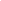 Parte III – INTERVENTI PROPOSTI DAL CONSIGLIO DI CLASSETest di ingresso somministrati nelle seguenti disciplineOSSERVAZIONI (relative al numero totale di studenti e di studenti stranieri, difficoltà criticità) ………………………………………………………………………………………………………………………………………………………………………………………………………………………………………………………………………………………………………………………………………………………..PROGRAMMAZIONEIl CdC, tenuto conto degli esiti delle prime prove, in sintonia con il DL Legge 13 luglio 2015, n.107 di Riforma del sistema nazionale di istruzione e formazione, e relative Raccomandazioni del MIUR del 09.09.2015, propone un intervento personalizzato nei contenuti e nei tempi, allo scopo di permettere allo studente di raggiungere gli obiettivi prefissati nelle singole discipline del corso…………………………………………….. dell’anno ……………………I QUADRIMESTRE Il CdC in aggiunta alla programmazione,  il Cdc propone i seguenti interventi ALTRI INTERVENTI PROPOSTI – I QUADRIMESTRE□ Corso di L2        □ CTP     □ altro …..………………………………………………………………….……...........................................................□ Intervento di un mediatore linguistico ………………………………………………………………………...................................................................□ Corso di recupero nelle seguenti discipline …………………………………………………………….……….…………………………………………….□ Sospensione della valutazione nelle seguenti discipline …………………………………………….…………………………………………………………………….□ Sostegno allo studio con intervento di docenti volontari …………………………………………….…………………………………………………………………….□ Altro (specificare) ………………………………………………………………………………….………………………………II QUADRIMESTREIl CdC in aggiunta alla programmazione,  il Cdc propone i seguenti interventi□ Corso di L2        □ CTP         □ altro …..……………………………………………………………….….……........□ Intervento di un mediatore linguistico ……………………………………………………………………….............□ Corso di recupero nelle seguenti discipline …………………………………………………………….……….……□ Sospensione della valutazione nelle seguenti discipline …………………………………………….……………….□ Sostegno allo studio con intervento di docenti volontari …………………………………………….………………□ Altro (specificare) ………………………………………………………………………………….…………………								Firma del Coordinatore per il CdC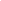 OSSERVAZIONE IN CLASSE(dati rilevati direttamente dagli insegnanti)OSSERVAZIONE IN CLASSE(dati rilevati direttamente dagli insegnanti)LETTURA(vedi diagnosi)LETTURA(vedi diagnosi)VELOCITÀ□ Molto lenta   □ Lenta   □ ScorrevoleCORRETTEZZA□ Adeguata   □ Non adeguata (confonde/inverte/sostituisce/omette)COMPRENSIONE□ Scarsa   □ Essenziale   □ Globale SCRITTURASCRITTURASOTTODETTATURA□ Corretta   □ Poco corretta   □ ScorrettaPRODUZIONE AUTONOMA/ADERENZA CONSEGNAPRODUZIONE AUTONOMA/□ Si   □ Talvolta   □ MaiPRODUZIONE AUTONOMA/CORRETTA STRUTTURA MORFO-SINTATTICAPRODUZIONE AUTONOMA/□ Si   □ Talvolta   □ MaiPRODUZIONE AUTONOMA/CORRETTEZZA ORTOGRAFICAPRODUZIONE AUTONOMA/□ Si   □ Parziale   □ NoPRODUZIONE AUTONOMA/GRAFIA LEGGIBILEPRODUZIONE AUTONOMA/□ Si   □ Poco   □ NoAPPRENDIMENTO DELLE LINGUE STRANIERE□ Pronuncia difficoltosa□ Difficoltà di acquisizione degli automatismi grammaticali di base □ Difficoltà nella scrittura □ Difficoltà acquisizione nuovo lessico□ Notevoli differenze tra comprensione del testo scritto e orale□ Notevoli differenze tra produzione scritta e oraleAltro: _________________________________________________________________MATEMATICAMATEMATICA□Difficoltà visuospaziali (es: quantificazione automatizzata)□ Spesso   □ Talvolta□Recupero di fatti numerici (es: tabelline)□ Spesso   □ Talvolta□Automatizzazione dell’algoritmo procedurale□ Spesso   □ Talvolta□Errori di processamento numerico (negli aspetti cardinali e ordinali e nella   corrispondenza tra numero e quantità)□ Spesso   □ Talvolta□Uso degli algoritmi di base del calcolo (scritto e a mente)□ Spesso   □ Talvolta□Capacità di problem solving□ Spesso   □ Talvolta□Comprensione del testo di un problema□ Spesso   □ Talvolta□Difficoltà di memorizzazione di formule, algoritmi…□ Spesso   □ TalvoltaCARATTERISTICHE DEL PROCESSO DI APPRENDIMENTO□ difficoltà nella strutturazione della frase□ difficoltà nel reperimento lessicale□ difficoltà nell’esposizione orale□ difficoltà nel memorizzare nomi, date, concetti□ difficoltà nell’organizzazione spaziale□ difficoltà di esecuzione del lavoro□ difficoltà di pianificazione del lavoroALTROOSSERVAZIONE IN CLASSE(dati rilevati direttamente dagli insegnanti) Osservazione□ Manifesta difficoltà nel rispetto delle regole□ Spesso    □ Talvolta□ Esegue le consegne che gli vengono proposte in classe□ Spesso   □ Talvolta□ Disturba lo svolgimento delle lezioni (distrae i compagni, si fa distrarre ecc.)□ Spesso    □ Talvolta□ Manifesta difficoltà a stare fermo nel proprio banco□ Spesso    □ Talvolta□Viene escluso dai compagni dalle attività di socializzazione□ Spesso    □ Talvolta□Tende ad autoescludersi dalle attività di socializzazione□ Spesso   □ Talvolta□Non porta a scuola i materiali necessari alle attività scolastiche□ Spesso    □ Talvolta□ Ha scarsa cura dei materiali per le attività scolastiche (propri e della scuola)□ Spesso    □ Talvolta□Manifesta difficoltà nel mantenere l’attenzione durante le spiegazioni□ Spesso    □ Talvolta□Manifesta difficoltà nella comprensione dei testi verbali (orali e scritti)□ Spesso    □ Talvolta  □ Manifesta difficoltà linguistiche (esposizione orale, lessico)□ Spesso    □ TalvoltaAltro ……............................................................................Osservazione di Ulteriori Aspetti Significativi (DSA e BES)Osservazione di Ulteriori Aspetti Significativi (DSA e BES)Osservazione di Ulteriori Aspetti Significativi (DSA e BES)Osservazione di Ulteriori Aspetti Significativi (DSA e BES)Osservazione di Ulteriori Aspetti Significativi (DSA e BES)MOTIVAZIONEMOTIVAZIONEMOTIVAZIONEMOTIVAZIONEMOTIVAZIONEPartecipazione al dialogo educativoPartecipazione al dialogo educativo□   Adeguata□   Adeguata□   Non adeguataConsapevolezza delle proprie difficoltà Consapevolezza delle proprie difficoltà □   Adeguata□   AdeguataNon adeguataConsapevolezza dei propri punti di forzaConsapevolezza dei propri punti di forza□   Adeguata□   AdeguataNon adeguataRegolarità della frequenza scolasticaRegolarità della frequenza scolastica□   Adeguata□   AdeguataNon adeguataAutonomia nel lavoroAutonomia nel lavoro□   Adeguata□   AdeguataNon adeguataAltro ….................................Altro ….................................AdeguataAdeguataNon adeguataSTRATEGIE UTILIZZATE DALL’ALUNNO NELLO STUDIOSTRATEGIE UTILIZZATE DALL’ALUNNO NELLO STUDIOSTRATEGIE UTILIZZATE DALL’ALUNNO NELLO STUDIOSTRATEGIE UTILIZZATE DALL’ALUNNO NELLO STUDIOSTRATEGIE UTILIZZATE DALL’ALUNNO NELLO STUDIO Sottolinea, identifica parole chiave … EfficaceEfficaceDa potenziareDa potenziare Costruisce schemi, mappe o diagrammiEfficaceEfficaceDa potenziareDa potenziareUtilizza strumenti informatici (computer, correttore ortografico, software …)EfficaceEfficaceDa potenziareDa potenziare Usa strategie di memorizzazione (immagini, colori, riquadrature …) EfficaceEfficaceDa potenziareDa potenziareAltro …...........................................................EfficaceEfficaceDa potenziareDa potenziareDisciplinadataesito